Request For Proposals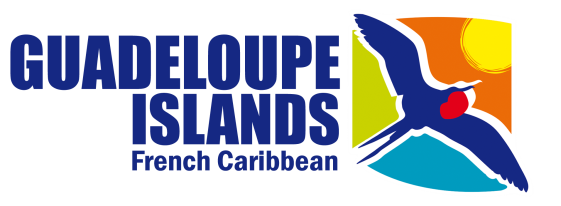 Guadeloupe IslandsTHE ULTIMATE FRENCH CARIBBEAN EXPERIENCEUNIQUE in the Caribbean, the dazzling French Caribbean Archipelago of Guadeloupe boasts unparalleled experiences for adventure and epicurean seekers.Framed by the Caribbean Sea and the Atlantic Ocean, the French overseas department of Guadeloupe is located in the heart of the Lesser Antilles between Antigua and Dominica and is comprised of five islands (Basse Basse, Grande Terre, Marie Galante, La Désirade and Les Saintes) connected by an efficient inter-island network. A multi-faceted destination with countless sources of memorable experiences for everyone, including lush rain forests, dramatic volcano, spectacular cascading waterfalls, crystal clear turquoise waters adorned with gold, white, pink, and black powdery sand, charming villages, French-Caribbean influenced culture and exquisite cuisine. 

Art de Vivre and Simplicity
Gastronomy is part of the lifestyle of the Guadeloupe Islands and with over 200 restaurants, visitors will delight in a French Créole culinary adventure that will tantalize palates for months with international, traditional or Nouvelle Cuisine Créole dishes and let’s not forget Guadeloupe’s Créole delicacies such as the acclaimed BOKIT, SORBET COCO or TOURMENT D’AMOUR.Oui, Oui, J’ADORE! Yes in the Guadeloupe Islands you get to brush up on your “Français” and this is so cool, definitely part of the experience, travelers will immerse themselves and mingle with the locals.Heavenly Protected Playground For the Outdoorsy Type
The Guadeloupe archipelago is a proud UNESCO BIOSPHERE RESERVE since 1992 with 77% of its territories are classified as a Natural Reserve. The Guadeloupe National Park is also home to the Jacques Cousteau Underwater Reserve and offers over 110 miles of way marked hiking trails. Environmental interests have always been at the heart of the concerns of Guadeloupe’s authorities: over 40 years of protecting sea turtles, national days dedicated to cleaning sea beds, the coastline and rivers. On Jan. 1, 2020 the Guadeloupe Regional Authorities banned the use of disposable plastic products such as cups, plates, utensils, cotton swabs, etc. A Rich Cultural Heritage
The Guadeloupe Islands are bound together by a rich ethnic diversity that characterizes its folklore, language, music and beliefs. Guadeloupe is home to the MACTe, the World’s Biggest Museum dedicated to the History of Slavery and Slave Trade from the 17th century to nowadays. GWOKA, Guadeloupe’s traditional music and dance is listed since 2014 as part of the UNESCO Intangible Cultural Heritage of Humanity. Also at the origin of ZOUK music and the emblematic KASSAV band, expect Guadeloupe’s nightlife to be vibrant!BRIEFThe USA Agency of the Guadeloupe Islands Tourist Board (GITB) is seeking for a small size creative agency and is requesting proposals from suitably creative agencies firms with a proven track record of communication campaigns with multiple segment audiences in the travel industry using traditional as well as digital and social media to reach campaign targets, evidenced with brief case histories of successful previous or current work in the tourism category. Pre-requirements:Small size MARKETING/CREATIVE Agency (1-3)Demonstrable record of minimum 5 years’ experience in marketing in tourism and related activities, including leisure, group and travel trade related industryDemonstrated capabilities in strategic media relations with a proven, results-oriented approach and proven methodology for measurement/ROI of communicationsAgency profile should outline background, size, client list and geographic coverageInstitution: Atout France - Guadeloupe Islands Tourist Board (US Agency) Date: 03/02/20Project: Guadeloupe Islands Creative Agency ReviewProject: Guadeloupe Islands Creative Agency ReviewBackgroundThe Guadeloupe Islands Tourist Board opened an agency in the US (New York) in November 2012. The destination welcomed 735K visitors in 2018, 80% of which originating from Europe and only 6% from Northern America. After suffering from the absence of nonstop airlift from the US continent for decades, European airline Norwegian Air offered nonstop flights from JFK and FLL from 2015 until spring 2019.  Jetblue Airways launched nonstop flights from JFK in Feb, 2020 The destination is largely undiscovered by Americans despite its incredible natural, culinary and cultural assets.Brand AchievementFrom 4,000 to around 35,000 American visitors in 5 yearsMajor accolades from US media (Brand Marketing/CreativeObjectivesCreate impactful, compelling creative to highly targeted travel audiences that will attract, engage and drive results and accelerate visibility in the markets for maximum impact to support the GITB’s business objectivesStrategically and prominently position the destination Guadeloupe Islands through impactful creative items and set it apart as the #1 TRENDING,  UP & COMING CARIBBEAN DESTINATION IN THE US; elevate the profile of the destination in US travel markets ( consumer & trade) with a  focus in New York-tri-state area, Florida and California. Enhance the destination’s reputation to attract visitors.Brand VoiceUnique, Undiscovered, Chic yet Authentic, French touch, PristineBrand Strengths/ChallengesStrengths :Accessibility via nonstop flights from the East Coast Growing notoriety of the destinationPremiere island hopping destination (archipelago of five islands)Eco-tourist destination: 77% of territories are classified as a Natural ReserveRenewal of the hotel offer and development of alternative accommodation (e.i AirBnB)Challenges :Lack of visibility compare to major English-speaking and Hispanic Caribbean destinations.Customer Behavior Towards BrandLots of repeaters Target Audience25-55High revenuesExperiential travelersGeo-targeting: New York, New Jersey, Connecticut, Florida, and CaliforniaSuccess Metrics – Traditional MediaWe use measurement criteria internally that take impression numbers, $ equivalent ad value, quality of coverage, accuracy of coverage and sentiment into consideration.Our main focus is on improving overall media impressions for the brand and quality of coverage Campaign messagingFly Nonstop to the Guadeloupe Islands and experience the ultimate French Caribbean destinationCreatives goalsGrow the destination’s reach by building awareness through impactful creativeImprove our attractiveness on digital/print with specific media and contentIncrease the conversion rate of flight salesCreate traffic on our websiteCapture qualified leads Highlight our major media recognition in order to speed up the purchasing processPromote the destination through a French Caribbean Lifestyle perspectiveCreative needsAnimated Display banners (GIF and HTML5): 300x250, 728x90, 300x600, 320x50, and skinPrint Ad (full page): 8-5/8’’x11’’Animated Digital Screen: Bus shelter - animate digital screen – 84”and 98”Animated Digital bill boards ( arena type): Exterior Oculus: rotational LED Arena bowl LEDCourtside LED signageAtrium signageTV L-Bars and TV ClustersIn-arena signage: ribbon LEDAgency must provide client with all source files in Photoshop format (.psd) with layers, imagery and fonts used for creative.DeliverablesAgency proposal shall  include:MARKETING capabilities/Business overview Relevant case studies Profiles demonstrating creativity, competence and experience in implementation, monitoring, reporting of creative production and interacting with Media agencyProposition of 1 set of animated banners for the destination (300x250, 728x90, 300x600) Fee estimateBanking informationTax IDOfficial Letter stating that the company is up to date with State and Federal taxesTimingInitial proposal deadline, March 16, 2020 – send electronically to audrey.yacou@atout-france.frBudget$35K Contract periodOne (1) year, renewable one timeGITB websitewww.guadeloupe-islands.comGITB social media handles Facebook: Guadeloupe IslandsTwitter: @visitguadeloupeInstagram: @guadeloupeislands